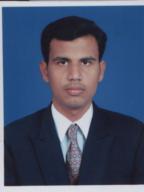 MohamedMohamed.4516@2freemail.com  Objective An enthusiastic network engineer having more than 5 years of experience with the necessary drive and determination needed to resolve complex networking issues. Possessing effective organizational skills and excellent working knowledge of networking technologies and having a commitment to keep up to date with the latest developments.Professional CertificationCisco Certified Network Associate    (CCNA)   Cisco Certified Network Professional(Routing)                                         ExperienceNetwork Engineer,Future Focus InfoTech an Wipro CompanyIndia,Chennai.                                         Jan 2016 to Feb3, 2017Worked on networks that include both secure and Internet interfacing zones and associated routing designs.Experience with data center connectivity to external 3 rd party and/or customers.Experience with network redundancy, diversity and associated dynamic protocols, including HSRP, VRRP, BGP and EIGRP.Good working knowledge of Cisco Switching IOS, router IOS and VPN concentrator IOS, both operationally as well as being able to research OS for problems, bugs and provide recommendations.Good working knowledge building and supporting VPN connections using Cisco VPN concentrators including tunnels, encryption methods, key exchange and NATing.Good logical, troubleshooting skills with the ability to isolate latency in an environment,leveraging packet decoding tools if required.Working knowledge of support and diagnostic technologies such as logging, central authentication, SSH, SNMP and associated management platforms such as MRTG.Preferred experience - Cisco switch and routers, TCP/IP design &amp; sub-netting. Cisco andFoundry load-balancers. Network Instruments and/or Network General packet decoders.Experience with the Cisco Nexus switching products a must. N7k, n5kExperience with Cisco ASA or PIX security platforms.Network & Security Engineer, Emerio an NTT Communication Company, Kuala Lumpur, Malaysia            Jan 2015 To Dec 2015Working on HP projects as a Level2 network & security   engineer, providing Implementation, Change maintenance & troubleshooting support for Cathay Pacific Airways Network in Asia Region.Network Redesign for branches/Campus Locations.Implementing security policies using ACL, Firewall, IPSEC, SSL, VPN, IPS/IDS, AAA(TACACS+ & RADIUS)Migration of existing IPSEC VPN tunnels from Pre-Shared key to Certificate.Configuring & Troubleshooting Network Load balancer.Troubleshooting of complex LAN/WAN infrastructure including routing protocols EIGRP, OSPF & BGP.Lab testing & validation prior to implementation of Nexus 7K, 5K & 2K connecting to blade serversConfiguring network access servers and routers for AAA Security.Installation, Configuration and Administration of Windows Servers 2000/2003, Active Directory, FTP, DNS, DHCP, TFTP, Linux OS under various LAN and WAN environments.VLAN Grouping for moving assets across location.Server Port mapping into VLAN's for other IT Infra teams.Ethereal & wire-shark scanning for major segments to identify threats.Time based user access and Route Entry addition for required VPN's.Preparing for week end maintenance activity and new network setups.Involved in SNMP Network management.Documentation and change control.Network Engineer, Metaphor Software TechnologyBangalore, India                               Jan 2011 – Jan 2014Maintains network performance by performing network monitoring and analysis, and performance tuning, troubleshooting network problems and escalating problems to vendor.Install, configure, design network diagrams and plan the implementation of voice, data & video communication hardware such as switches, routers, Wi-Fi-controller, PRI, Utility servers and call managers.Troubleshoots and performs corrective measures to resolve or avoid problems.Responsible for providing end user support.Ensuring that the all network devices are operating at optimum performance levels at all the time.Installing and implementing security devices related to securing the networkSecures network by developing network access, monitoring, control, and evaluation, maintaining documentation.Upgrades network, developing, testing, evaluating, and installing enhancements.Network/System Engineer, Sands Creative Solutions Pvt Ltd.Bangalore, India — May 2008 – Dec 2010Providing Network & System administration support for enterprise network.Configure, Implement & Maintain Network devices like Cisco Router & Switches.Responsible for designing, implementing and troubleshooting temporary infrastructures for Live Webcasting EventsImplementation of name Resolution using WINS and DNS in TCP/IP environment                  EducationAnna University, Tamil Nadu, IndiaBachelor of Engineering (Electronics & Communication) 2004-2007Al-Ameen Polytechnic, Tamil Nadu, IndiaDiploma of Engineering (Electronics & Communication) 2002-2004SkillsRouting/WAN: EIGRP, OSPF, RIP, BGP, PBR, route redistribution, IP Routing, HDLC, PPP, Multilink, ISDN, VoIP, QoS.Switching: VLAN, VTP, STP, Ether channel, HSRP, VRRP and GLBP.Security: ACL, NAT, VPN IPsec Tunnel, GRE Tunnel, 802.1x, Port Security, Firewalls, TACACS.NMS / Analysis: Cisco works 5.0, IPSwitch what’s up Gold, MRTG, Solar wind Network engineer toolset, Net flow analyzer, Kiwi Syslog, Visio.Hardware: Cisco Catalyst 2960/ 3550 / 3750/ 4500 / 6500 series switches, 3845/ 3745/ 2821/2600 Series Cisco routers, Cisco ASA 5520, PIX 535, Checkpoint r65, Nortel 3120 router, Nortel 8300/4548. Network Tools: Alter Point, NetQOS.Personal Details & DeclarationVisa Status    : Visit Visa	Date of birth  : 25/04/1985	            Sex               : Male Marital status : MarriedNationality     : Indian	Languages     :  English & TamilDeclaration:I hereby declare that the information furnished above is true to the best of my knowledge.                     